1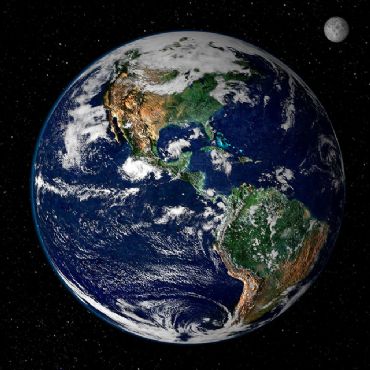 2 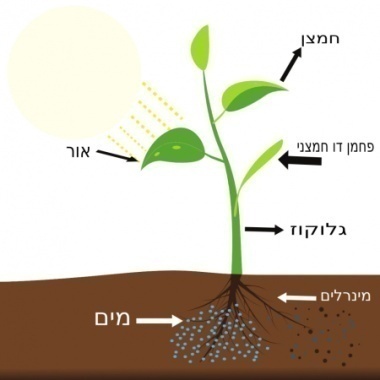 3 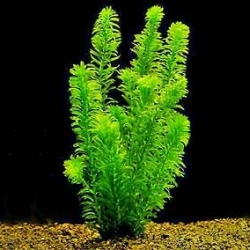     4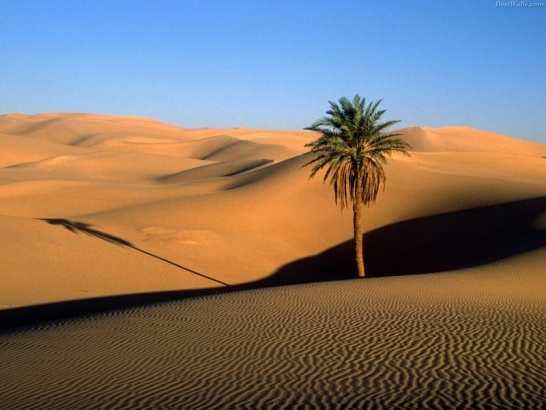 5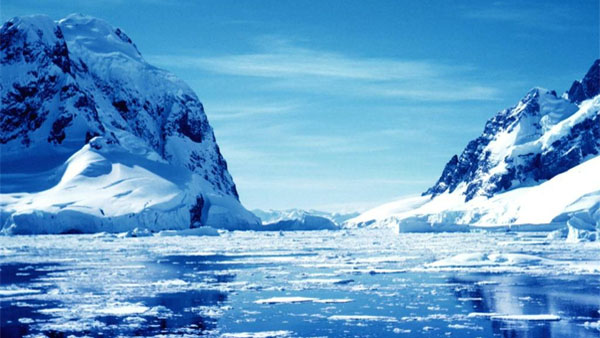 6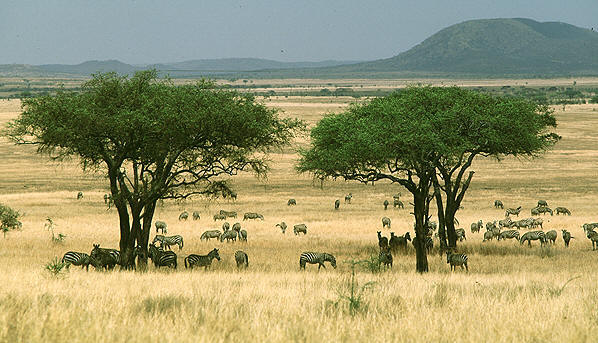 7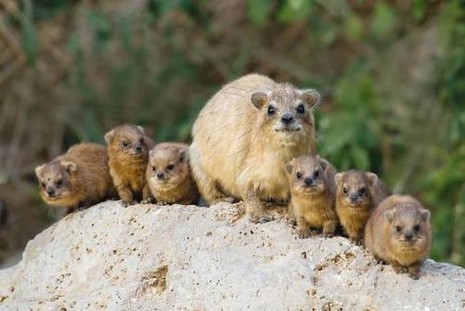  8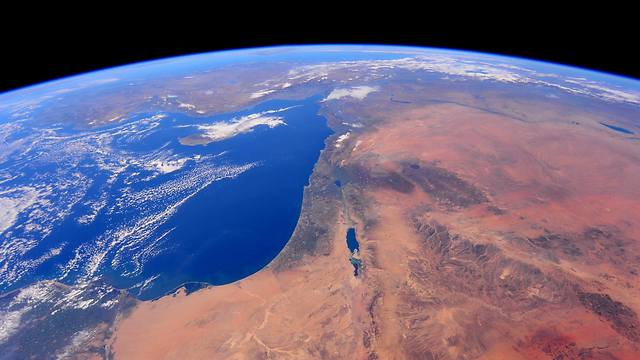 9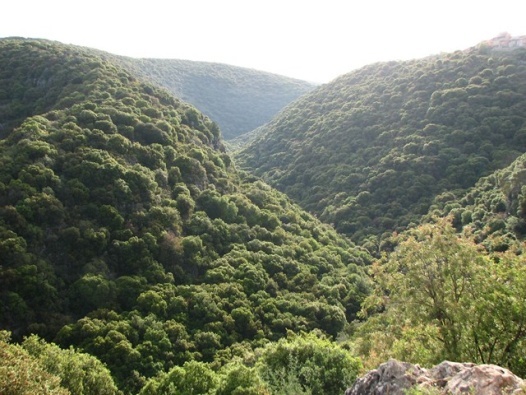 10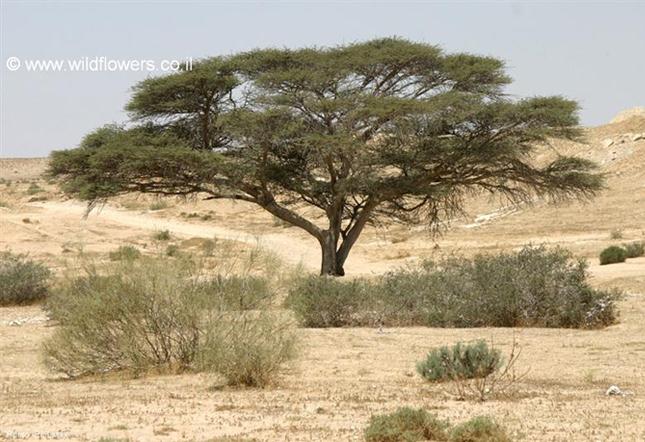 11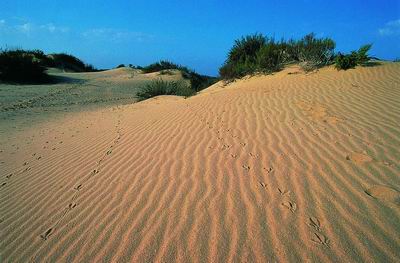 12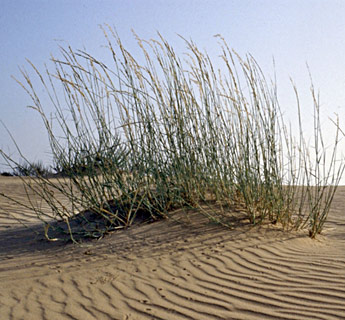 13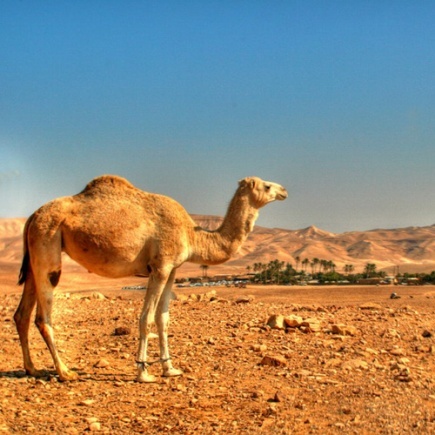 14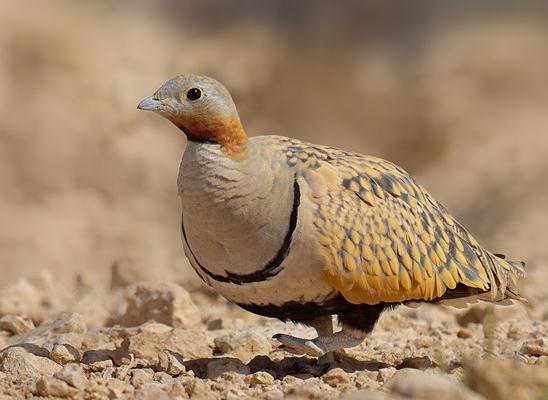 15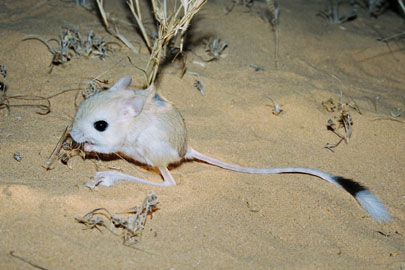 16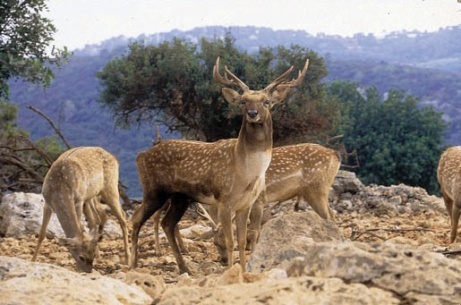 17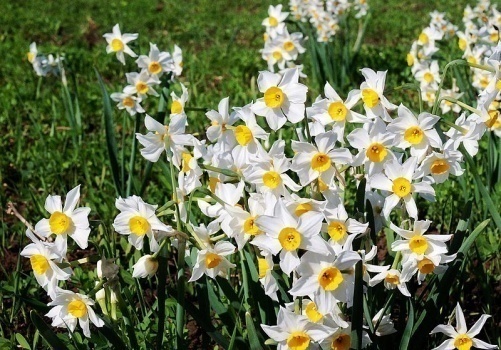 18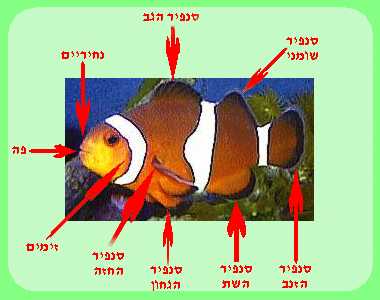 19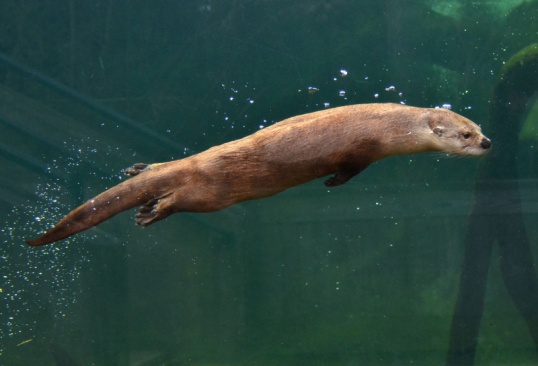 20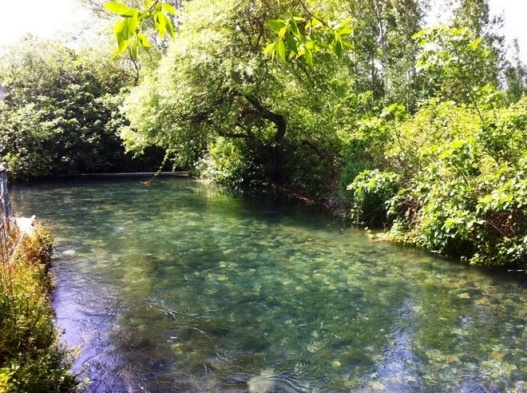  21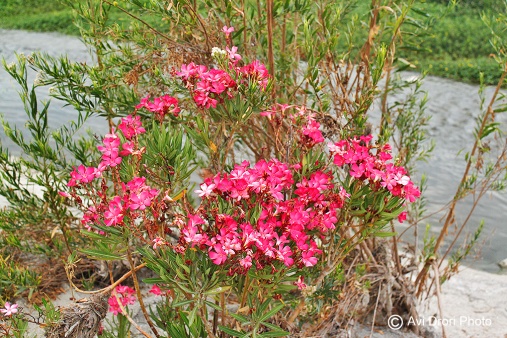 22	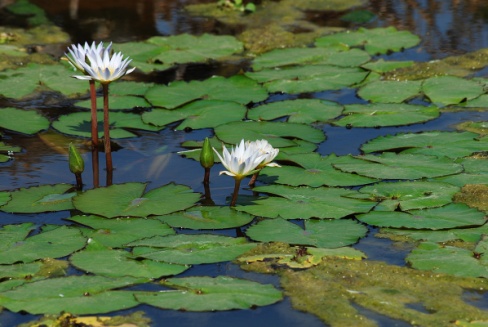 23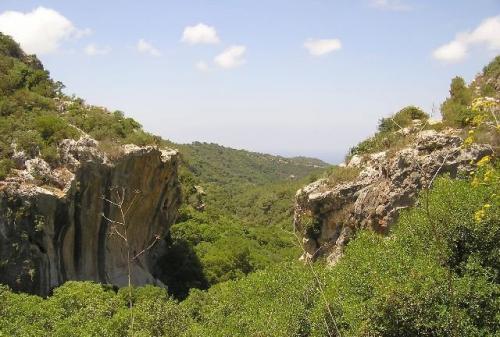 24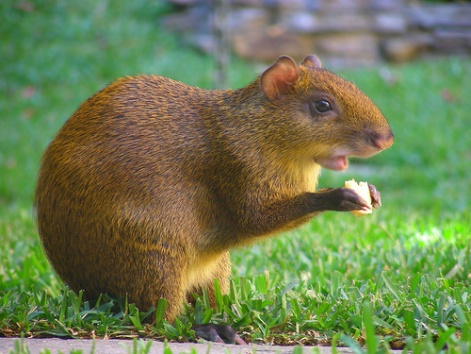 25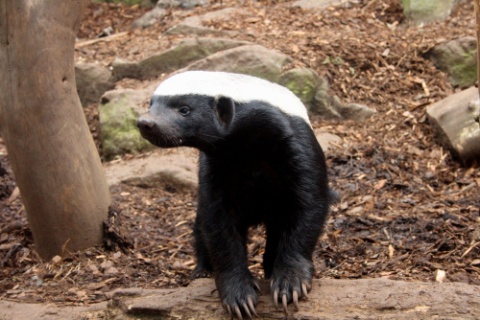 26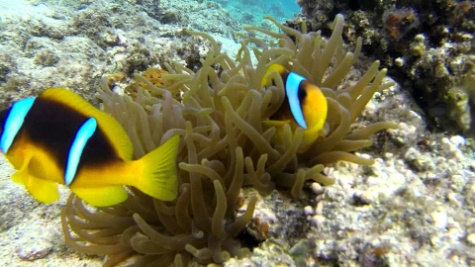 27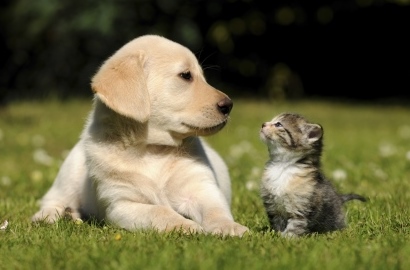 28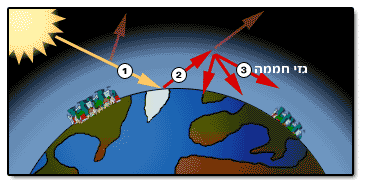 29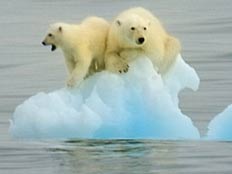 30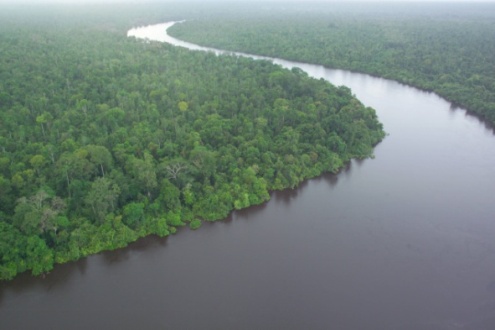 31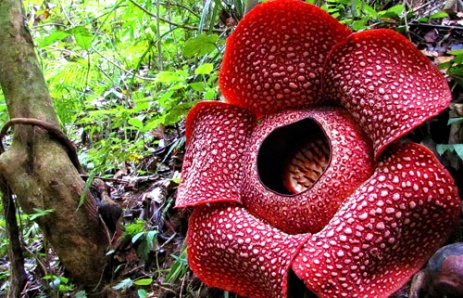 32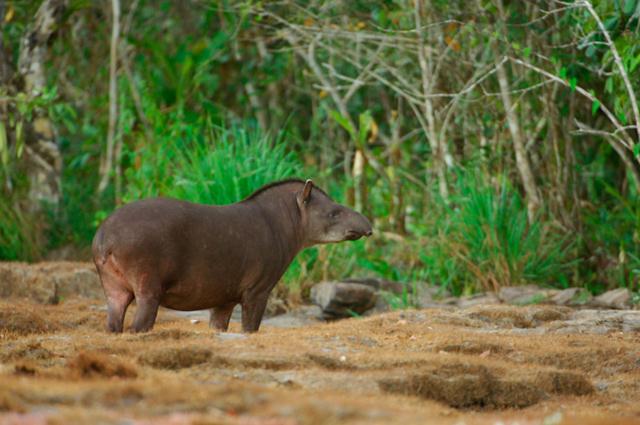 33
34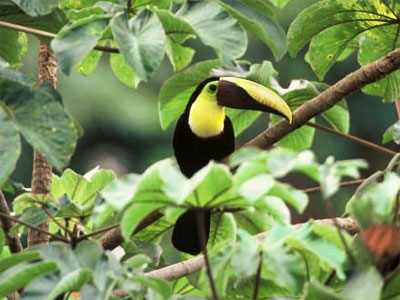 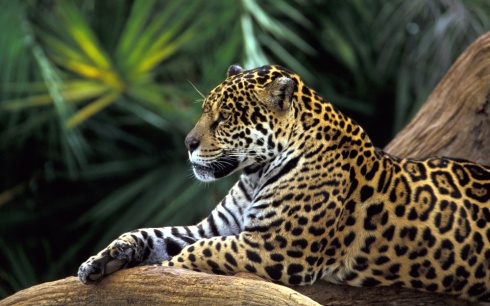 35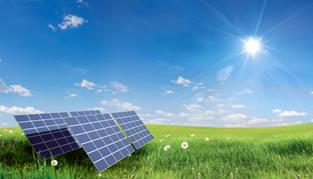 36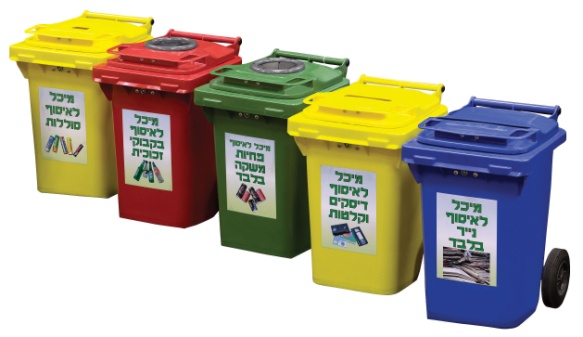 37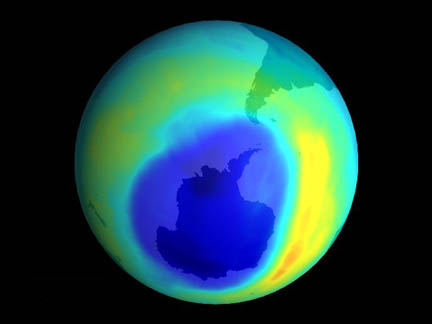      38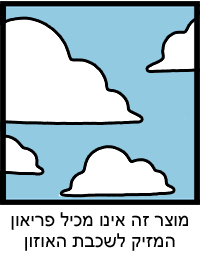 39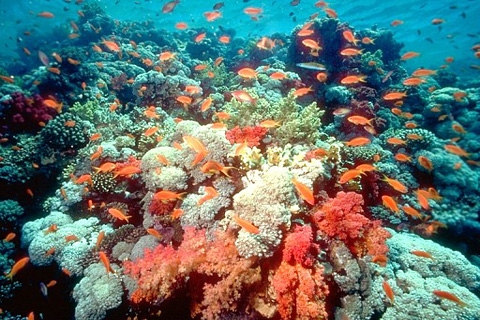 40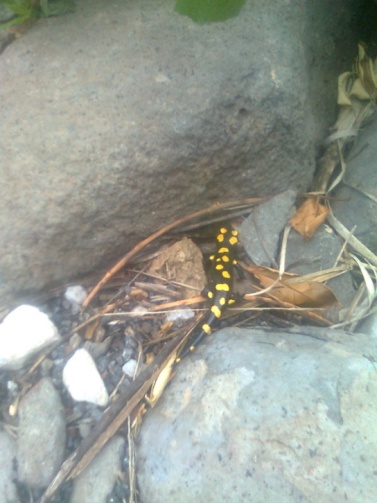 41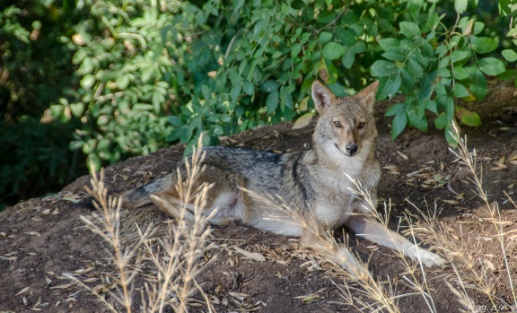 42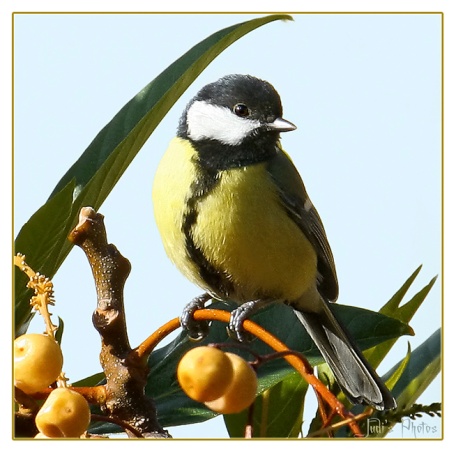 43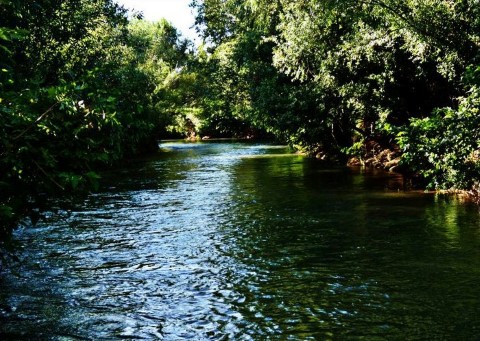 44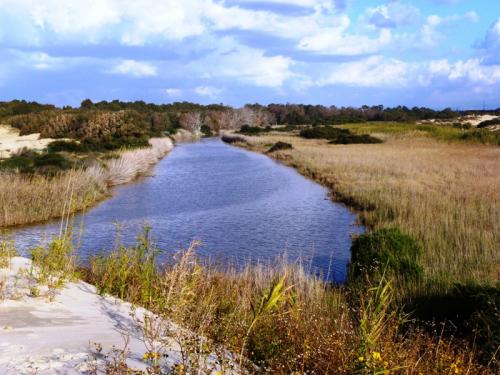 45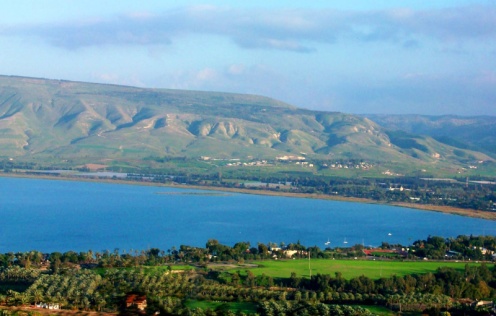 46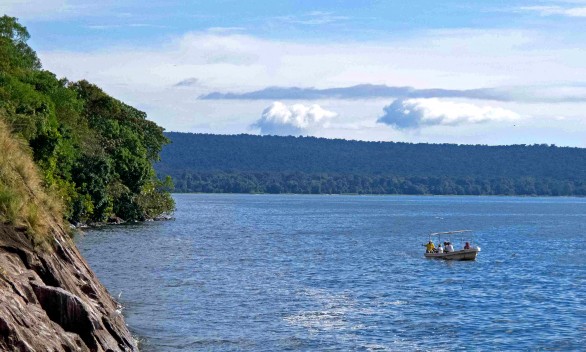 47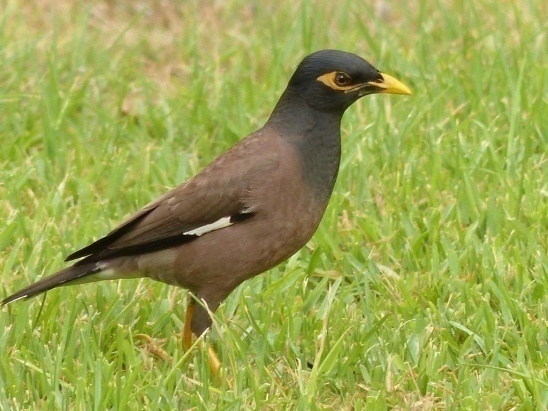 48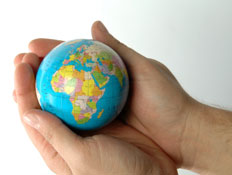 